October 6, 2020Docket No. A-2009-2097544Utility Code: 1110954JOHN F POVILAITISJUST ENERGY PENNSYLVANIA CORP409 NORTH SECOND STREETHARRISBURG PA 17101 1357RE: Financial Security Reduction Annual Compliance Filing Data RequestDear Mr. Povilaitis:On September 10, 2020, Just Energy Pennsylvania Corp (Just Energy PA) filed an Annual Compliance Filing to maintain its bonding level of 5% of its most recent 4 quarters of revenue subject to the minimum of $250,000, per the Commission’s Orders entered July 24, 2014, at Docket No. M-2013-2393141 and September 20, 2018, at Docket No. P-2017-2608078.  The Annual Compliance Filing was incomplete.  In order for us to complete our analysis of your filing, the Energy Industry Group requires answers to the attached question(s).Please be advised that you are directed to forward the requested information to the Commission within 45 days from the date of this letter.  Failure to respond may result in the filing being denied.  As well, if Just Energy PA has decided to withdraw its filing, please reply notifying the Commission of such a decision.Please forward the information to the Secretary of the Commission at the address listed below.  When submitting documents, all documents requiring notary stamps must have original signatures.  Please note that some responses may be e-filed to your case, http://www.puc.pa.gov/efiling/default.aspx.   A list of document types allowed to be e-filed can be found at http://www.puc.pa.gov/efiling/DocTypes.aspx.  Your answers should be verified per 52 Pa Code § 1.36.  Accordingly, you must provide the following statement with your responses:I, ________________, hereby state that the facts above set forth are true and correct to the best of my knowledge, information and belief, and that I expect to be able to prove the same at a hearing held in this matter.  I understand that the statements herein are made subject to the penalties of 18 Pa. C.S. § 4904 (relating to unsworn falsification to authorities).The blank should be filled in with the name of the appropriate company representative, and the signature of that representative should follow the statement.Please direct any questions to Stephen Jakab, Bureau of Technical Utility Services, at sjakab@pa.gov (preferred) or call (717) 783-6174.	Sincerely,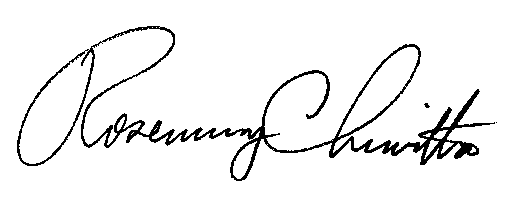 	Rosemary Chiavetta	SecretaryEnclosureDocket No.  A-2009-2097544Just Energy Pennsylvania CorpData RequestReference Annual Compliance Filing - Applicant failed to provide its 3Q20 gross receipts for the sale of electricity to retail customers in Pennsylvania.  Please file an excel spreadsheet that shows the Applicant’s most recent four quarters of gross receipts and a 5% calculation.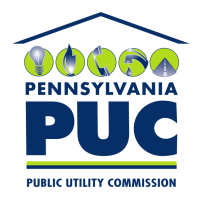  PUBLIC UTILITY COMMISSION400 NORTH STREET, HARRISBURG, PA 17120IN REPLY PLEASE REFER TO OUR FILERosemary Chiavetta, SecretaryPennsylvania Public Utility Commission400 North StreetHarrisburg, PA 17120